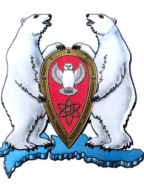 АДМИНИСТРАЦИЯ МУНИЦИПАЛЬНОГО ОБРАЗОВАНИЯ  ГОРОДСКОЙ ОКРУГ «НОВАЯ ЗЕМЛЯ»ПОСТАНОВЛЕНИЕ « 21 » августа  2015 г. № 22г. Архангельск-55О внесении изменений в ведомственную целевую  программу муниципального образования городской округ «Новая Земля» «Здоровье Северян» на 2015 годВ соответствии с Бюджетным кодексом Российской Федерации, с Порядком размещения и реализации целевых программ муниципального образования городской округ «Новая Земля», утвержденным постановлением администрации муниципального образования городской округ «Новая Земля» от 28.08.2011 № 46 (в посл. редакции от 23 октября 2014 № 16), в целях уточнения финансирования мероприятий ведомственной целевой программы муниципального образования городской округ «Новая Земля» «Здоровье Северян» на 2015 год, п о с т а н о в л я ю:1. Внести следующие изменения и дополнения в ведомственную целевую программу муниципального образования городской округ «Новая Земля» «Здоровье Северян» на 2015-2017 годы, утвержденную постановлением администрации муниципального образования городской округ «Новая Земля» от 28.10.2014 № 17 (в посл. редакции от 15 декабря 2014 года № 32),  (далее – программа), а именно: 1.1. В Паспорте программы в строке «Объемы и источники финансирования программы» в графе 2 «общий объем финансирования» цифру «1 320 000» заменить цифрой «1 520 000».1.2. В абзаце 1 раздела 3 «Ресурсное обеспечение программы» цифру «1 320 000» заменить цифрой «1 520 000».1.3. В разделе 3 «Ресурсное обеспечение программы» в таблице «Распределение объемов финансирования программы по источникам, направлениям расходования средств и годам» в строке «всего по программе» в графе «Объем финансирования на 2015 год» цифру «1320,00»  заменить цифрой «1520,00», в строке «местный бюджет» в графе «Объем финансирования» цифру «1320,00» заменить цифрой «1520,00».1.4. В Приложении 1 «Перечень программных мероприятий ведомственной целевой программы  «Здоровье Северян»:в строке 5 « Организация отдыха и оздоровления детей в каникулярный период, а также оплата проезда и проживание сопровождающих» в графе 5 «Объем финансирования в 2015 году» цифру «600,00» заменить цифрой «800,00»; в строке 9 «Итого по программе» графе 5 «Объем финансирования в 2015 году» цифру «1320,00» заменить цифрой «1520,00».1.5. Приложение 2 к ведомственной целевой программе  «Здоровье Северян» изложить в новой редакции:Приложение № 2 к  ведомственной целевой   программе «Здоровье северян»	БЮДЖЕТНАЯ ЗАЯВКАДЛЯ ВКЛЮЧЕНИЯ В БЮДЖЕТ ГОДА МЕРОПРИЯТИЙВЕДОМСТВЕННОЙ ЦЕЛЕВОЙ ПРОГРАММЫ"ЗДОРОВЬЕ СЕВЕРЯН"(наименование программы)2. Настоящее постановление опубликовать в газете «Новоземельские вести» и на официальном сайте муниципального образования городской округ «Новая Земля».3. Контроль за исполнением настоящего постановления возложить на руководителя отдела организационной, кадровой и социальной работы Холод О.М.Глава муниципального образования				                    Ж.К. Мусин№ п/пПеречень мероприятийКоды бюджетной классифи-кацииОбъем финансирования, тыс. руб., в т.ч. с разделением по источникам финансированияОбъем финансирования, тыс. руб., в т.ч. с разделением по источникам финансированияОбъем финансирования, тыс. руб., в т.ч. с разделением по источникам финансированияОбъем финансирования, тыс. руб., в т.ч. с разделением по источникам финансированияОбъем финансирования, тыс. руб., в т.ч. с разделением по источникам финансированияОбъем финансирования, тыс. руб., в т.ч. с разделением по источникам финансированияОбъем финансирования, тыс. руб., в т.ч. с разделением по источникам финансированияОбъем финансирования, тыс. руб., в т.ч. с разделением по источникам финансирования№ п/пПеречень мероприятийКоды бюджетной классифи-кациив предшествующие годы (с разбивкой по годам)в предшествующие годы (с разбивкой по годам)в текущем годув текущем годув очередном финансовом годув очередном финансовом годув финансовые годы, следующие за очередным (с разбивкой по годам)в финансовые годы, следующие за очередным (с разбивкой по годам)№ п/пПеречень мероприятийКоды бюджетной классифи-кациипо утвержден-ной программефактическиПо утвержденной программеожидаемое финанси- рованиепо утверж-  
денной программедля включения в бюджетв финансовые годы, следующие за очередным (с разбивкой по годам)в финансовые годы, следующие за очередным (с разбивкой по годам)№ п/пПеречень мероприятийКоды бюджетной классифи-кациипо утвержден-ной программефактическиПо утвержденной программеожидаемое финанси- рованиепо утверж-  
денной программедля включения в бюджет20162017Оказание материальной помощи беременным женщинам и детям дошкольного и школьного возраста, нуждающимся в лечении в специализированных лечебных учреждениях, а также оплата проезда к месту лечения и обратно10 03--50,0050,0050,0050,0050,0050,00Обеспечение бесплатными антианемическими препаратами и витаминами беременных женщин09 09--30,0030,0030,0030,0030,0030,00Оказание материальной помощи гражданам МО «Новая Земля», находящимся в трудной жизненной ситуации10 03--100,00100,00100,00100,00100,00100,004.Закупка витаминов для детей07 07--170,00170,00170,00170,00180,00180,005.Организация отдыха и оздоровления детей в каникулярный период, а также оплата проезда и проживания сопровождающих07 09--600,00600,00800,00800,00660,00660,006.Подготовка и проведение мероприятий:-День здоровья;- День без табачного дыма;- Международный день борьбы с наркоманией08 04--40,0040,0040,0040,0040,0040,007.Обеспечение противовирусными препаратами в период эпидемии09 09--30,0030,0030,0030,0030,0030,008.Обеспечение детей дошкольного и школьного возраста, детей-инвалидов бесплатными лекарственными средствами по рецепту врача07 07--30,0030,0030,0030,0030,0030,009. Обеспечение бесплатным детским питанием детей до 1,5 лет07 07--170,00170,00170,00170,00170,00170,0010.Проведение мероприятий по общей реминерализациионной терапии детей07 07--80,0080,0080,0080,0090,0090,0011.Проведение субботников совместно с населением, проживающим на территории МО ГО «Новая Земля»05 03--10,0010,0010,0010,0010,0010,0012. Проведение экологических смотров, конкурсов, викторин приуроченных к праздникам:- День Земли;- День Экологии08 04--10,0010,0010,0010,0010,0010,00